North Royalton Stadium Foundation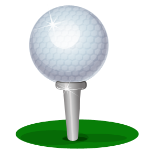 Eighth Annual Golf OutingSaturday, June 29th 10:00am Tee-Off (9am Registration)Briarwood Golf Course, 2737 Edgerton Rd, Broadview Heights, OH 44147Contact Name:__________________________________________________________________________Address:________________________________________________________________________________Email:___________________________________________Phone:_________________________________Please list your foursome below. The event is a scramble with a shotgun start.  If you do not have a full team, we will do our best to accommodate all requests to fill teams.1__________________________________________ 2________________________________________3__________________________________________4_________________________________________Participation in the golf outing ($100 per person) will include: Green Fees with cart, Lunch, Steak Dinner, giveaways and many chances to win prizes***Early Bird Incentive – register and pay by Memorial Day to be entered into a drawing for a great golf related prize. You have a one in 30 chance to win!*** Dinner ONLY tickets (for non-golfers) will be sold at $25 per person and will be served beginning at 3:30pm.  Please list names of those attending for dinner ONLY:1__________________________________________ 2________________________________________3__________________________________________4____________________________________________I would like to donate the following item for a raffle/door prize_____________________________Method of payment due with registration:____Check #_____________ (Payable to North Royalton Stadium Foundation)____ Master Card/Visa/Discover (CIRCLE) Cardholder Name (Print)___________________________Credit Card Number:___________________________________________________________________Credit Card Billing Address:________________________________________ Zip Code____________CCV Code __________  Exp. Date ____/_____Cardholder Signature____________________________TOTAL COST for foursome:________for dinner only tickets:_______TOTAL Enclosed:__________Return form by June 18th  to: North Royalton Stadium Foundation6579 Royalton Rd.North Royalton, OH  44133Attn: Ellen KmetzQuestions? Kmetz301@gmail.com For Office Use Only		             Amount Received:		Date Received:	    Payment method: